The 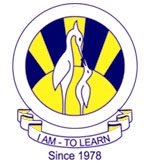  Boys Campus                                                               BIOLOGY                                                   Blog Worksheet                                                                                CLASS: 11-W1 Choose terms from the list below which best describe the following:   (a) All the organisms of one species living in a defined area.   (b) All the organisms living in the same defined area.   (c) The place where an organism is usually found.   (d) A self-supporting group of organisms and their environment.    ecosystem, population, habitat, biosphere, community, environment, farmland2 What resources are competed for by (a) animals, (b) plants?3 What is the distinction between interspecific competition and intraspecific competition?4 Which of the following are (a) biotic factors or (b) abiotic factors in an ecosystem?competition, temperature, rainfall, predation, sunlight, parasitism, oxygen concentration5 What two abiotic factors might affect (a) an animal living at the bottom of the sea,(b) a plant growing on a mountainside?6 What two biotic factors could affect an antelope living in the Serengeti? 7 Give two examples of artificial ecosystems.8 Give three ways in which a polar bear is adapted to its environment.9 Give three ways in which a plant might be adapted to a hot dry environment.